D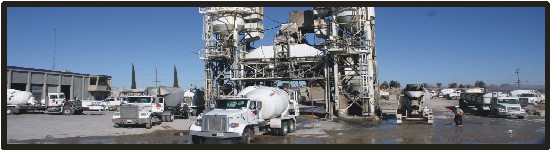 What a great program!	Here’s how it works:	Hi-Grade Materials will pay out: $ 1,500 after 90 days of employment Apply on site or online @ www.Robar.com           Must have: Commercial Driver’s License (Class A or B), 6 months commercial driving experienceTank EndorsementsDoubles preferred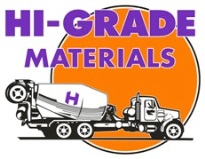 